                                  Отчет о проведенном  экологическом уроке  «Каспий – жемчужина Дагестана»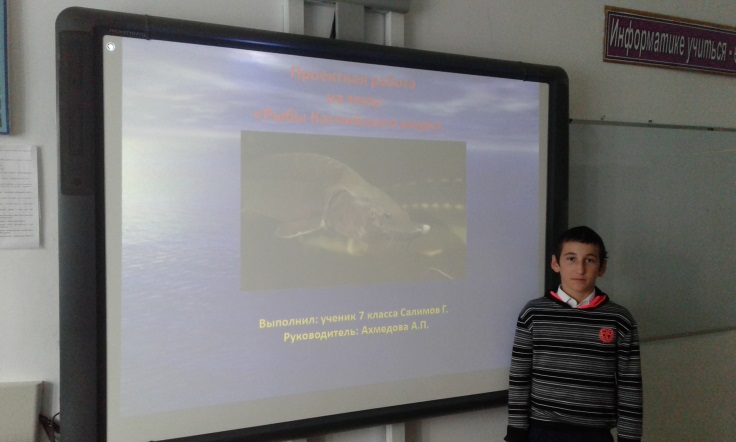 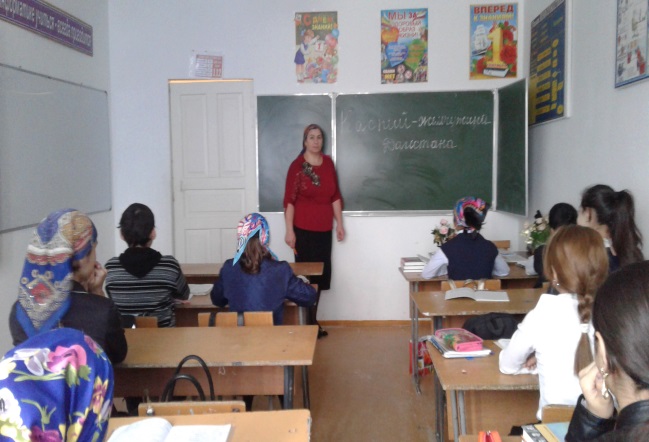 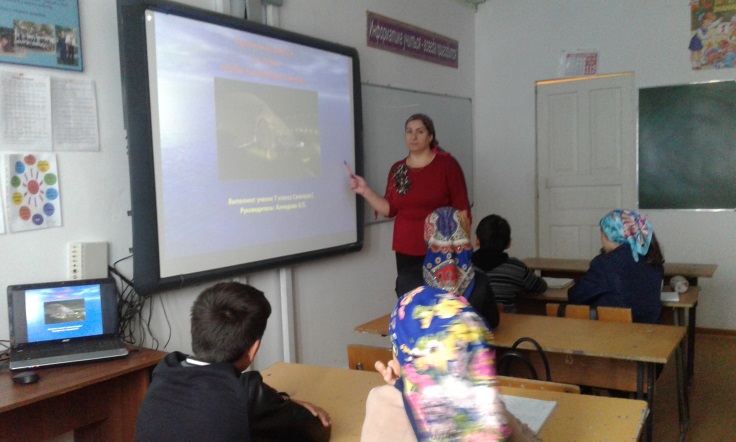 №Количество учащихся, принявших участие в урокеТекстовая часть отчёта (в свободной форме описательного характера)21Ахмедова А.П. провела экологический урок «Каспий – жемчужина Дагестана» в 7 классе. Салимов А. приготовил проектную работу «Рыбы Каспийского моря» о биоразнообразии Каспийского моря.